Дзержинский сельский Совет депутатовДзержинского района Красноярского краяРЕШЕНИЕ с.Дзержинское19.03.2020                                                                                                  №27-175рО внесении изменений в решение №19-114р от 20.09.2018 года «Об утверждении Положения об оплате труда выборных должностных лиц, осуществляющих свои полномочия на постоянной основе, и муниципальных служащих  Дзержинского сельсовета Дзержинского района»В целях приведения правового акта в соответствие с действующим законодательством, статьи 22 Устава Дзержинского сельсовета Дзержинского района, Дзержинский сельский Совет депутатов РЕШИЛ:Внести следующие изменения в решение №19-114р от 20.09.2018 года «Об утверждении Положения об оплате труда выборных должностных лиц, осуществляющих свои полномочия на постоянной основе, и муниципальных служащих  Дзержинского сельсовета Дзержинского района»:- в статьях 6,7,8,9,12,15  Положения исключить слово «предельный» в соответствующем падеже;2. Признать утратившим силу:- решение от 20.04.2015 № 53-216р «Об утверждении Положения об оплате труда выборных должностных лиц, осуществляющих свои полномочия на постоянной основе, и муниципальных служащих Дзержинского сельсовета Дзержинского района»;- решение  от 24.08.2015 № 56-235р «О внесении изменений в решение от 20.04.2015 №53-216р «Об утверждении Положения об оплате труда выборных должностных лиц, осуществляющих свои полномочия на постоянной основе, и муниципальных служащих Дзержинского сельсовета Дзержинского района»;- решение  от 16.02.2017 № 9-55р «О внесении изменений в решение от 20.04.2015 №53-216р «Об утверждении Положения об оплате труда выборных должностных лиц, осуществляющих свои полномочия на постоянной основе, и муниципальных служащих Дзержинского сельсовета Дзержинского района»;- решение  от 08.06.2017 № 11-70р «О внесении изменений в решение от 20.04.2015 №53-216р «Об утверждении Положения об оплате труда выборных должностных лиц, осуществляющих свои полномочия на постоянной основе, и муниципальных служащих Дзержинского сельсовета Дзержинского района»;- решение  от 21.12.2017 № 15-98р «О внесении изменений в решение от 20.04.2015 №53-216р «Об утверждении Положения об оплате труда выборных должностных лиц, осуществляющих свои полномочия на постоянной основе, и муниципальных служащих Дзержинского сельсовета Дзержинского района».3. Опубликовать настоящее решение в газете «Дзержинец».4. Решение вступает в силу в день, следующий за днем его официального опубликования.Председатель Дзержинского сельского Совета депутатов                                                               Г.В. ЗайцеваГлава сельсовета                                                                                   А.И. Сонич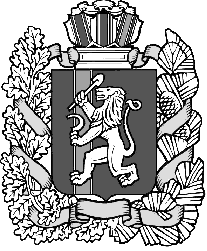 